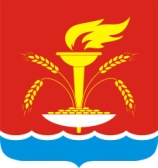 О внесении изменений в постановление администрацииНовоукраинского сельского поселения Гулькевичского                                    района от 06 мая 2014 года № 54 «Об утверждении Реестра                     муниципальных услуг (функций) Новоукраинского                                            сельского поселения Гулькевичского района»В целях приведения нормативного правового акта администрации Новоукраинского сельского поселения Гулькевичского района в соответствие с действующим законодательством, руководствуясь уставом Новоукраинского сельского поселения Гулькевичского района, постановляю:1. Внести изменения в постановление администрации Новоукраинского сельского поселения Гулькевичского района от 06 мая 2014 года № 54 «Об утверждении Реестра муниципальных услуг (функций) Новоукраинского сельского поселения Гулькевичского района», изложив приложение в новой редакции (прилагается).2. Настоящее постановление разместить на сайте Новоукраинского сельского поселения Гулькевичского района в информационно-телекоммуникационной сети «Интернет».3. Контроль за выполнением настоящего постановления оставляю за собой.4. Постановление вступает в силу со дня его подписания.Глава Новоукраинского сельского поселенияГулькевичского района                                                                          Н.А. ИвановаРеестр муниципальных услуг (функций) Новоукраинскогосельского поселения Гулькевичского районаГлавный специалист администрации Новоукраинского сельского поселения Гулькевичского района                                                                  Г.В. ШурховецкаяАДМИНИСТРАЦИЯ НОВОУКРАИНСКОГО СЕЛЬСКОГО ПОСЕЛЕНИЯ ГУЛЬКЕВИЧСКОГО РАЙОНАПОСТАНОВЛЕНИЕАДМИНИСТРАЦИЯ НОВОУКРАИНСКОГО СЕЛЬСКОГО ПОСЕЛЕНИЯ ГУЛЬКЕВИЧСКОГО РАЙОНАПОСТАНОВЛЕНИЕАДМИНИСТРАЦИЯ НОВОУКРАИНСКОГО СЕЛЬСКОГО ПОСЕЛЕНИЯ ГУЛЬКЕВИЧСКОГО РАЙОНАПОСТАНОВЛЕНИЕАДМИНИСТРАЦИЯ НОВОУКРАИНСКОГО СЕЛЬСКОГО ПОСЕЛЕНИЯ ГУЛЬКЕВИЧСКОГО РАЙОНАПОСТАНОВЛЕНИЕАДМИНИСТРАЦИЯ НОВОУКРАИНСКОГО СЕЛЬСКОГО ПОСЕЛЕНИЯ ГУЛЬКЕВИЧСКОГО РАЙОНАПОСТАНОВЛЕНИЕАДМИНИСТРАЦИЯ НОВОУКРАИНСКОГО СЕЛЬСКОГО ПОСЕЛЕНИЯ ГУЛЬКЕВИЧСКОГО РАЙОНАПОСТАНОВЛЕНИЕот29.12.2020№104                                                                 с. Новоукраинское                                                                 с. Новоукраинское                                                                 с. Новоукраинское                                                                 с. Новоукраинское                                                                 с. Новоукраинское                                                                 с. НовоукраинскоеПРИЛОЖЕНИЕУТВЕРЖДЕНпостановлением администрации Новоукраинского сельского поселения Гулькевичского районаот 29.12.2020 № 104    № п/п№ п/пНаименование муниципальной услуги (функции)Раздел 1. Муниципальные услугиРаздел 1. Муниципальные услугиРаздел 1. Муниципальные услуги1.11.1Земельные и имущественные отношения1.1.21.1.2Предоставление выписки из реестра муниципального имущества1.1.2.1.1.2.Предоставление муниципального имущества в аренду или безвозмездное пользование без проведения торгов1.2.1.2.Градостроительство1.2.11.2.1Присвоение, изменение и аннулирование адресов1.31.3Автотранспорт и дороги1.3.11.3.1Выдача специального разрешения на движение по автомобильным дорогам местного значения тяжеловесного и (или) крупногабаритного транспортного средства1.41.4Социальное обслуживание1.4.11.4.1Выдача разрешений на вступление в брак, достигшим возраста шестнадцати лет1.4.21.4.2Предоставление выписки из похозяйственной книги 1.51.5Архивный фонд и предоставление справочной информации1.5.11.5.1Предоставление архивных справок, архивных выписок и архивных копий1.5.21.5.2Предоставление копий правовых актов муниципального образования1.6Жилищно-коммунальное хозяйствоЖилищно-коммунальное хозяйство1.6.11.6.1Выдача порубочного билета на территории муниципального образования1.6.21.6.2Предоставление разрешения на осуществление земляных работ1.7ПрочееПрочее1.7.21.7.2Возврат платежей физических и юридических лиц по неналоговым доходам из бюджета муниципального образованияРаздел 2. Функции по осуществлению муниципального контроляРаздел 2. Функции по осуществлению муниципального контроляРаздел 2. Функции по осуществлению муниципального контроля2.12.1Осуществление муниципального контроля в области торговой деятельности 2.22.2Осуществление муниципального контроля за сохранностью автомобильных дорог местного значения в границах Новоукраинского сельского поселения Гулькевичского района2.32.3Осуществление муниципального контроля за соблюдением правил благоустройства территории Новоукраинского сельского поселения Гулькевичского района